В ПАО «Казаньоргсинтез» 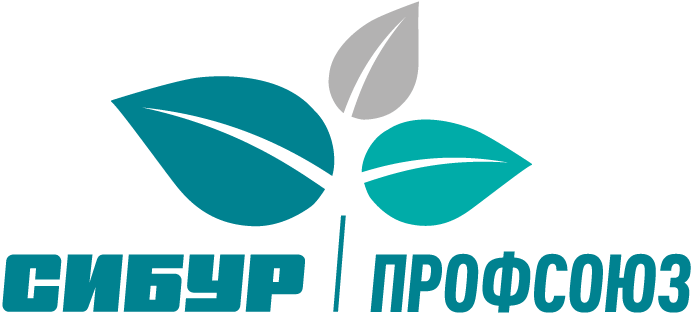 от членаНефтегазстройпрофсоюзаРоссииЗАЯВЛЕНИЕПрошу ежемесячно удерживать и перечислять на расчетный счет Первичной профсоюзной организации «Казаньоргсинтез» Общероссийского профессионального союза работников нефтяной, газовой отраслей промышленности и строительства членские профсоюзные взносы в размере 1% от начисленной заработной платы.Реквизиты для перечисления:Подпись                                    		                       «      »                            2022 г.от(фамилия)(фамилия)(фамилия)(имя, отчество)(имя, отчество)(имя, отчество)(имя, отчество)табельный номертабельный номер(должность, профессия)(должность, профессия)(должность, профессия)(должность, профессия)(цех, подразделение)(цех, подразделение)(цех, подразделение)(цех, подразделение)контактный телефонконтактный телефонконтактный телефонНаименование организации:ППО «Казаньоргсинтез» Нефтегазстройпрофсоюза России ИНН организации: 1658239181Номер расчетного счета:40703810662000004466Наименование банка:ПАО СбербанкКорреспондентский счет:30101810600000000603БИК:049205603